3.1 Quadratic Functions and ModelsCLASSROOM EXAMPLE  1  Graphing Quadratic FunctionsGraph each function. Give the domain and range.The Vertex Formula		CLASSROOM EXAMPLE  4  Using the Vertex FormulaFind the axis and vertex of the parabola having equation  using the vertex formula.Quadratic ModelsCLASSROOM EXAMPLE  5  Solving a Problem Involving Projectile MotionA ball is projected directly upward from an initial height of 75 ft with an initial velocity of 112 ft per sec.Projectile height function:  (a)	Give the function that describes the height of the ball in terms of time t.(b)	After how many seconds does the ball reach its maximum height? What is this maximum height?(c)	For what interval of time is the height of the ball greater than 200 ft?(d)	After how many seconds will the ball hit the ground?(a)	(b)	(c)	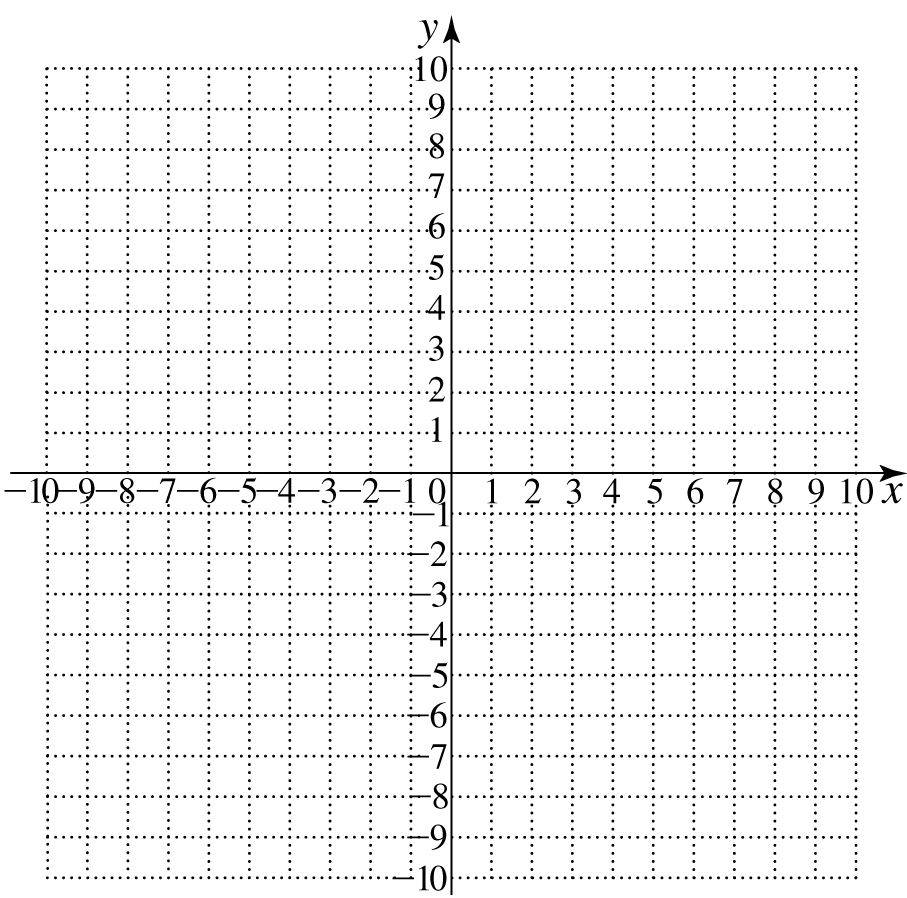 